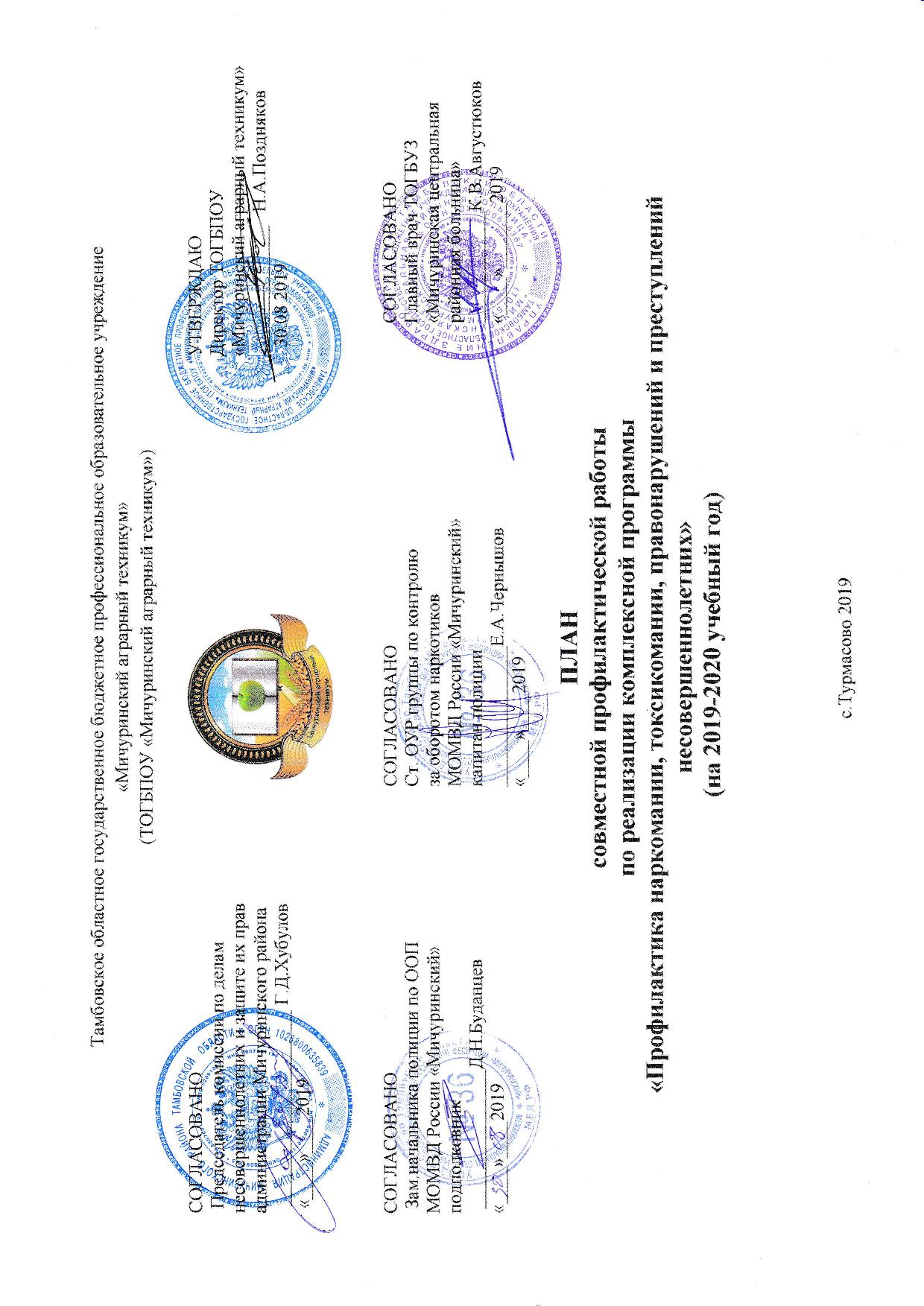 №Наименование мероприятияСроки исполненияОтветственный1.Организационно-управленческая деятельность1.Организационно-управленческая деятельность1.Организационно-управленческая деятельность1.Организационно-управленческая деятельность1.1Совещание педагогического коллектива. Об организации работы по профилактике правонарушений, асоциального поведения, профилактике суицида, экстремизма в молодежной среде.29.08.2019директор техникума Поздняков Н.А.1.2Приказ о работе Совета профилактики правонарушений в ТОГБПОУ  «Мичуринский аграрный техникум»02.09.2019зав.отделом  Хованова В.В.1.3Приказ о назначении должностного лица, ответственного за выполнение плана по профилактике правонарушений, девиантного поведения, употребления ПАВ и заболеваний социального характера на 2019-2020 учебный год 02.09.2019директор техникума Поздняков Н.А.1.4Совещание кураторов групп. Знакомство с Федеральным Законом от 25.07.2002 № 114-ФЗ «О противодействии экстремисткой деятельности», «Законом Тамбовской области от 03.10.2007 №265-З «О профилактике правонарушений в Тамбовской области», с Законом Тамбовской области от 30.10.2009  №593 «О мерах по содействию физическому, интеллектуальному, психическому, духовному и нравственному  развитию детей»02.09.2019зав.отделом  Хованова В.В.1.5Работа педагога-психолога с педагогическим коллективом (по отдельному плану)в течение годапедагог-психолог Токарева Е.Ю.1.6Выступление на педсовете «Итоги воспитательной работы в 2019-2020 учебном году» (с рассмотрением вопроса «Профилактика правонарушений, девиантного поведения»02.07.2020зав.отделом  Хованова В.В.1.7Взаимодействие с субъектами профилактики:ПДН МО МВД России «Мичуринский»ПДН ОМВД по городу МичуринскуПДН МО МВД «Первомайский»КДН ЗП при администрации Мичуринского районаКДН ЗП Управления образования города МичуринскаКДН ЗП при администрации Первомайского районаЦентром социальных услуг для населения г.Мичуринска и Мичуринского районаОтделом по делам молодежи, физической культуре и спорту администрации Мичуринского районаКлириком Скорбященского храма отцом Сергиемв течение годазав.отделом Хованова В.В.1.8Привлечение волонтеров техникума к работе по профилактике правонарушенийв течение годаруководитель волонтерского отряда Чернышева А.А.1.9Формирование банка данных социально-незащищенных семей:список многодетных семейсписок неблагополучных семейсписок детей-инвалидовФормирование банка данных на :детей-сирот и детей, оставшихся без попечения родителей;обучающихся, состоящих на учете в ПДН, КДН и техникума;список обучающихся, находящихся в социально-опасном положении;список семей «группы риска»до 01.10.2019социальный педагог Хорошкова Л.В.1.10Формирование социального паспорта техникумадо 01.10.2019социальный педагог Хорошкова Л.В.1.11Просветительская деятельность в газете «Мичуринская правда», «Сельские зори» Петровского района, «Вестник» Первомайского района, «Староюрьевская звезда»в течение годаТокарева Е.Ю.1.12Заседания совета профилактики ежемесячнозав.отделом Хованова В.В.1.13Рейды в общежитиеежедневнозав.отделом Хованова В.В.1.14Разработка и распространение памяток, рекомендаций профилактического характерав течение годасоциальный педагог Хорошкова Л. В. педагог-психолог Токарева Е.Ю.1.15Обновление информации на стендах согласно плану проведения профилактических мероприятийв течение годапедагог-психолог Токарева Е.Ю.1.16Обеспечение занятости в кружках и секциях обучающихся, склонных к девиантному поведениюежемесячнокураторы групппедагоги доп.образования1.17Обеспечение занятости обучающихся в летний периодиюль-августзав.отделом Хованова В.В.1.18Просветительская деятельность профилактического характера на родительских собраниях, классных часахв течение годазав.отделом Хованова В.В.1.19Участие в городских, областных мероприятиях профилактического характерав течение годазав.отделом Хованова В.В.1.20Участие в заседаниях комиссии по делам несовершеннолетних администрации города Мичуринска, Мичуринского районапо согласованиюзав.отделом Хованова В.В.1.21Работа службы медиации (примирения)по мере возникновения конфликтных ситуацийсоциальный педагог Хорошкова Л. В. педагог-психолог Токарева Е.Ю.1.22Разработка и размещение на сайте техникума методических рекомендаций для родителей и педагогических работников по вопросам профилактики употребления алкоголя, незаконного потребления обучающимися наркотических средств и психотропных веществ в течение годапедагог-психолог Токарева Е.Ю.Смыкова О.А.1.23Комплектование видео материалов в медиатеке техникума, направленных на профилактику незаконного потребления наркотических и психотропных веществв течение годаТокарева Е.Ю.2. Комплекс мероприятий по профилактике правонарушений и преступлений2. Комплекс мероприятий по профилактике правонарушений и преступлений2. Комплекс мероприятий по профилактике правонарушений и преступлений2. Комплекс мероприятий по профилактике правонарушений и преступлений2.1Входной мониторинг воспитанности обучающихся 1 курсадо 01.10.2019педагог-организатор Чернышева А.А.2.2Диагностическая и психолого-коррекционная работа с обучающимися (по плану педагога-психолога)в течение годапедагог-психолог Токарева Е.Ю.2.3Мониторинг «Уровень воспитанности обучающихся выпускных групп»июньпедагог-организатор Чернышева А.А.2.4Встреча с сотрудниками МО МВД России «Мичуринский» по предотвращению совершения преступлений и правонарушений обучающимисяежемесячнозав.отделом Хованова В.В.2.5Встречи с сотрудниками линейного отдела МВД России на станции «Мичуринск»ежеквартальнозав.отделом Хованова ,В.В.2.6Встречи с сотрудниками КДН администрации Мичуринского районаежеквартальнозав.отделом Хованова ,В.В.2.7Встреча с сотрудниками правоохранительных органов с обучающимися проживающих в общежитии техникума ежемесячноСтарший воспитатель общежития Игнатова Ж.В.2.8Классные часы в группах по профилактике совершения правонарушений и преступленийпо плану проведения мероприятиймастера п/окураторы групп2.9Привлечение обучающихся к работе кружков и секцийв течение годакураторы группруководители доп.образования 2.10Привлечение обучающихся, находящихся в социально-опасном положении, к участию в культурно-массовых мероприятиях,  досуговой деятельностив течение годасоциальный педагог Хорошкова Л.В.2.11Организация занятости несовершеннолетних обучающихся в каникулярный периодв период каникулсоциальный педагог Хорошкова Л.В.кураторымастера п/о2.12Проведение совместных рейдов с сотрудниками КДН администрации Мичуринского района по семьям, находящимся в социально-опасном положениипо согласованиюсоциальный педагог Хорошкова Л.В. 2.13Знакомство с реестром мест г.Мичуринска и Мичуринского района, в которых несовершеннолетним находиться запрещаетсясентябрьиюнькураторы групп2.14Выявления обучающихся, длительное время не посещающих занятия. Изучение причины, принятия мер по возвращению в техникумсистематическикураторы социальный педагог Хорошкова Л.В.2.15Проведение рейдов кураторов  совместно с представителями ПДН обучающихся находящихся в социально-опасном положении с целью проверки жилищно-бытовых условийпо согласованиюсоциальный педагог Хорошкова Л.В. инспектор ПДН2.16Реализация индивидуальных программ, ведение карт индивидуального сопровождения обучающихся, находящихся состоящих на различных видах учетасистематическисоциальный педагог Хорошкова Л.В.2.17Беседа с медицинским работником «За жизнь без алкоголя»сентябрьЗав.отделом Хованова В.В.2.18Профилактическое мероприятие по предупреждению дорожно-транспортного травматизмасентябрьпреподаватель ПДД Казанков С.В.2.19Профилактический классный час «Профилактика отравлений ядами растительного происхождения»сентябрьмед.сестра Шамамян И.А.2.20Беседа «Пожарная безопасность в быту и на работе»сентябрьзав.отделом Хованова В.В.2.21Урок  «Безопасный Интернет»октябрьпреподаватель информатикиСвиридов А.В.2.22Профилактическое мероприятие по недопущению краж «Живи своим умом, а не чужим добром»октябрьпедагог-психолог Токарева Е.Ю.2.23Групповой тренинг «Толерантность – путь к миру!»ноябрьпедагог-психолог Токарева Е.Ю.2.24Викторина «Азбука толерантности»ноябрьволонтеры2.25Игра-тренинг для обучающихся 1 курса «О правах человека в шутку и всерьез»январьпедагог-психолог Токарева Е.Ю.2.26Волонтерская акция  «Время  доверять»майрук.волонтерского отряда  Чернышева А.А.2.27Тематический классный час в группах 1 курса «Пора доверять»майпедагог-психолог Токарева Е.Ю.2.28Участие во внутриучрежденческих, городских, областных спортивных соревнованияхпо плану воспитательной работыпреподаватель физвоспитания Манаенков В.А.2.29Разработка буклетов для обучающихся «Парень, тебе 18!? Берегись малолеток»мартпедагог-психолог Токарева Е.Ю.Размещение информации  о профилактических мероприятиях на  сайте техникумав течение годазав.отделом Хованова В.В3.Комплекс мероприятий по  профилактики употребления табачной продукции, алкогольных напитков, наркотических средств и психотропных веществ3.Комплекс мероприятий по  профилактики употребления табачной продукции, алкогольных напитков, наркотических средств и психотропных веществ3.Комплекс мероприятий по  профилактики употребления табачной продукции, алкогольных напитков, наркотических средств и психотропных веществ3.Комплекс мероприятий по  профилактики употребления табачной продукции, алкогольных напитков, наркотических средств и психотропных веществ3.1Совещание педагогического коллектива. Об организации работы по профилактике употребления табачной продукции, алкогольных напитков, наркотических и психотропных веществ, и незаконному обороту наркотиков в молодежной среде29.08.2019директор техникума Поздняков Н.А.3.2Приказ о работе Совета профилактики правонарушений в ТОГБПОУ «Мичуринский аграрный техникум»02.09.2019зав.отделом  Хованова В.В.3.3Приказ о назначении должностного лица, ответственного за выполнение плана по профилактике по профилактике употребления табачной продукции, алкогольных напитков, наркотических и психотропных веществ, и незаконному обороту наркотиков в молодежной среде на 2019-2020 учебный год 02.09.2019директор техникума Поздняков Н.А.3.4Совещание кураторов групп. Знакомство с Федеральным Законом от 23.02.2013 N 15-ФЗ "Об охране здоровья граждан от воздействия окружающего табачного дыма и последствий потребления табака", с Законом Тамбовской области от 30.10.2009  № 593 «О мерах по содействию физическому, интеллектуальному, психическому, духовному и нравственному  развитию детей», статьями 20.20, 20.21, 20.22 кодекса РФ об административных правонарушениях,   хранение, сбыт, незаконное приобретение, распространение наркотиков статья 228 УК РФ02.09.2018зав.отделом  Хованова В.В.3.5Проведение разъяснительной работы среди несовершеннолетних о правовых последствиях преступлений и правонарушений в сфере незаконного потребления и распространения наркотических средств, психотропных веществ и их прекурсоров в присутствии сотрудника МО МВД «Мичуринский»по согласованию зав.отделом Хованова В.В. 3.6Классные часы на тему здорового образа жизни, противодействия употребления психоактивных веществв течение годакураторы, мастера п/о3.7Занятие с элементами тренинга «Горькая правда или сладкая ложь об алкоголе»сентябрьпедагог-психологТокарева Е.Ю.3.8Беседа с медицинским работником  «Мое здоровье в моих руках»сентябрьМед.сестра Шамамян И.А.3.9Акция «Сделай свой выбор на пользу здоровья»октябрьпедагог доп.образования Чернышева А.А.3.10Волонтерская акция «Красная ленточка»декабрьпедагог доп.образования Чернышева А.А.3.11Игра-тренинг «День без табака»январьпедагог-психологТокарева Е.Ю.3.12Конкурс плакатов «Я выбираю ЖИЗНЬ»январь старосты групп кураторы мастера п/о3.13Классный час «Наркотики. Секреты манипуляции»февральпедагог-психологТокарева Е.Ю.3.14Участие в областной молодежной акции «Техникум – территория без наркотиков»февральзав.отделомХованова В.В.3.15Урок-тренинг «Смерть и наркотики»апрельпедагог-психологТокарева Е.Ю.3.16Проведение цикла спортивных соревнований под лозунгом « Я выбираю спорт, как альтернативу пагубным привычкам»в течение годапреподаватель физической культурыМанаенков В.А.3.17Оформление и обновление стенда в общежитии по профилактике употребления психоактивных веществв течение годавоспитатели общежития3.18Участие в областной молодежной добровольческой программе «Антитабачный десант»март зав.отделом Хованова В.В.3.19Участие в областной молодежной акции в рамках Всероссийского дня отказа от курения «Шаг за шагом в здоровое будущее» (31 мая)майзав.отделом Хованова В.В.3.20Индивидуальная работа с обучающимися из «группы риска», склонными к употреблению алкоголя и токсикоманиипостоянносоциальный педагог Хорошкова Л.В. педагог-психологТокарева Е.Ю.3.21Встреча обучающихся «группы риска» с сотрудником МОМВД «Мичуринский»декабрь зав. отделом  Хованова В.В.3.22Акция «Осторожно спайсы убивают»декабрьволонтеры техникума3.23Интернет–уроки в рамках Всероссийского интернет–урока антинаркотической направленности «Имею право знать»декабрь
мартсоциальный педагог Хорошкова Л.В.3.24Акция «Сообщи, где торгуют смертью»мартволонтеры техникума3.25Единый классный час, приуроченный к Международному дню борьбы с наркоманией и незаконным оборотом наркотиков» (26 июня)июньсоциальный педагог Хорошкова Л.В.4. Комплекс мероприятий по профилактике экстремизма и терроризма, конфликтных ситуаций на межнациональной и религиозной основе воспитания толерантного сознания обучающихся4. Комплекс мероприятий по профилактике экстремизма и терроризма, конфликтных ситуаций на межнациональной и религиозной основе воспитания толерантного сознания обучающихся4. Комплекс мероприятий по профилактике экстремизма и терроризма, конфликтных ситуаций на межнациональной и религиозной основе воспитания толерантного сознания обучающихся4. Комплекс мероприятий по профилактике экстремизма и терроризма, конфликтных ситуаций на межнациональной и религиозной основе воспитания толерантного сознания обучающихся4.1Классный час. Знакомство с Федеральным законом от 25.07.2002 № 114-ФЗ «О противодействии экстремисткой деятельности» обучающихся техникума. Знакомство с памяткой по действиям при возникновении террористической угрозы (порядок действия при обнаружении в сети Интернет контента террористического содержания, алгоритм действия при обнаружении подозрительных предметов (взрывчатых веществ, особенности поведения при захвате в заложники)сентябрькураторы групп4.2Общетехникумовская тематическая линейка, приуроченная, посвященная Дню  солидарности в борьбе с терроризмом.03.09.2019зав.отделом  Хованова В.В.4.3Тренинг –игра «Ситуация успеха» с обучающимися «группы риска»октябрьпедагог-психолог Токарева Е.Ю.4.4Проведение Единого урока безопасности в сети Интернет с участием представителей движения «Кибердружины»октябрьПреподаватель информатики Свиридов А.В.4.4Мероприятие, посвященное Дню народного единстваноябрьпедагог доп.образования Чернышева А.А.4.5Мероприятия в рамках международного дня толерантности:акция «Молодежь за культуру мира, ПРОТИВ терроризма»;конкурс социальной рекламы «Будьте бдительны»;дискуссии на темы: «Ценностные ориентиры молодых», «Терроризм – зло против человечества», «Национальность без границ»ноябрьпедагог доп.образования Чернышева А.А.социальный педагог Хорошкова Л.В.4.6Тематическая встреча с представителем сотрудников полиции на тему: «Экстремизм и терроризм» декабрьзав.отделом Хованова В.В.4.7Урок права «конституция РФ о межэтнических отношениях»декабрьПреподаватель истории Александрова Е.Н.4.8Классный час по профилактике агрессивного поведения «Буллинг. Решение конфликтов с помощью Арт терапии»январьпедагог-психолог Токарева Е.Ю.4.9Занятие с элементами тренинга для обучающихся на тему: «Экстремизм и терроризм беда 21 века» мартпедагог-психолог Токарева Е.Ю.4.10Общий классный час «Ответственность несовершеннолетних за совершение преступления и административного правонарушения, экстремисткой и террористической направленности» с приглашением сотрудника МОМВД «Мичуринский»апрельсоциальный педагог Хорошкова Л.В.4.11Проведение мероприятий в рамках «День защиты детей»июньпедагог доп.образования Чернышева А.А.4.12Практические занятие по эвакуации обучающихся и сотрудниковежеквартальнозам.отделом Хованова В.В.4.13Тренировочные занятия «Безопасность и защита человека в чрезвычайных ситуациях»сентябрьфевральПреподаватель ОБЖ4.14Индивидуальная работа с обучающимися и родителями, проявляющими агрессию и насилие в семьепо мере выявлениясоциальный педагог Хорошкова Л.В4.15Индивидуальные консультации:- для обучающихся, имеющие проблемы в поведении и обучении;- для родителей по вопросам, касающимся воспитания подростка и безопасности детейв течение годапедагог-психолог Токарева Е.Ю.4.16Организация работы кибердружины по регулярному мониторингу, выявлению контента экстремистской направленности, с пропагандой наркотиков, призывами к суициду пользователей постоянноСвиридов А.В.4.17Участие в областных семинарах по вопросам профилактики правонарушений подростков, экстремизма, формирования толерантного сознания детей и молодежипо мере проведениязав.отделомХованова В.В.4.18Распространение памяток, методических инструкций по противодействию экстремизмав течение годаРуководитель волонтерского отряда Чернышева А.А.4.19Размещение на информационном стенде, на сайте техникума информации об ответственности за националистические и иные экстремистские проявления, антиконституционные действияв течение годазав.отделом Хованова В.В.4.20Комплектование книжных фондов и электронных материалов в библиотеке техникума с целью профилактики конфликтных ситуаций на межнациональной и религиозной почве в студенческой средев течение годаСычева И.В.4.21Вовлечение обучающихся в кружки, секциикураторы групп4.22Организация временной занятости студентов в летний периодиюль-августкураторы группзав.отделом Хованова В.В.5. Комплекс мероприятий в сфере защиты детей от информации, причиняющий вред их здоровью и развитию5. Комплекс мероприятий в сфере защиты детей от информации, причиняющий вред их здоровью и развитию5. Комплекс мероприятий в сфере защиты детей от информации, причиняющий вред их здоровью и развитию5. Комплекс мероприятий в сфере защиты детей от информации, причиняющий вред их здоровью и развитию5.1Совещание педагогического коллектива. Обсуждение Федерального закона Российской Федерации от 29 декабря 2010 г. N 436-ФЗ «О защите детей от информации, причиняющей вред их здоровью и развитию» сентябрьзав.отделом Хованова В.В.5.2Ведение журнала сверки с «Федеральным списком экстремистских материалов» и электронного каталога библиотеки на предмет наличия изданий, включенных в «Федеральный список»1 раз в полугодиеСычева И.В.5.3Организация работы с Интернетом, осуществление контроля использования обучающимися ресурсов Интернет и организации доступа участников образовательного процесса к сети Интернет 1 раз в кварталСмыкова О.А.5.4Классный час. Федеральный закон Российской Федерации от 29 декабря 2010 г. N 436-ФЗ «О защите детей от информации, причиняющей вред их здоровью и развитию» сентябрькураторы5.5Единый урок по безопасности в сети «Интернет»октябрьпреподаватель информатики Свиридов А.В.5.6Тренинг-игра «Интернет – зависимость болезнь века»январьпедагог-психологТокарева Е.Ю.5.7Выставка-памятка, направленная на защиту детей от информации, причиняющей вред их здоровью и развитиюапрельпреподаватель Поплевина Е.В.5.8Распространение памяток, проспектов, направленных на защиту детей от информации, причиняющей вред их здоровью и развитиюдекабрьфевральмайволонтеры техникума6. Комплекс мероприятий по профилактике суицидального поведения6. Комплекс мероприятий по профилактике суицидального поведения6. Комплекс мероприятий по профилактике суицидального поведения6. Комплекс мероприятий по профилактике суицидального поведения6.1Разработка программы «Профилактика суицида среди обучающихся»августпедагог-психологТокарева Е.Ю.6.2Мониторинг суицидального риска по методике П.И. Юнацкевича «СР45».  Выявление уровня суицидальных намеренийсентябрь педагог-психологТокарева Е.Ю.6.3Выявление и реабилитация несовершеннолетних и их семей, оказавшихся в сложной жизненной ситуациисентябрьсоциальный педагог Хорошкова Л.В6.4Формирование банка данных обучающихся, находящихся в социально-опасном положениисентябрьоктябрьсоциальный педагог Хорошкова Л.В.6.5Проведение индивидуальных профилактических мероприятий с семьями социального рискапостоянносоциальный педагог Хорошкова Л.В.6.6Размещение мобильных стендов с информацией о работе телефонов доверия, служб, способных оказать помощь в сложной ситуациив течение годапедагог-психолог Токарева Е.Ю.6.7Своевременно информировать администрацию техникума, ПДН МО МВД России  «Мичуринский», отдел опеки и попечительства, КДН  при администрации Мичуринского района, отдел соц.защиты о фактах насилия над ребенком со стороны родителей или иных лицпо мере выявлениязав.отделом Хованова В.В.6.8Оказание консультативной психологической помощи подросткам и семьям, оказавшимся в трудной жизненной ситуации по обращениюпедагог-психолог социальный педагог 6.9Организация ежедневного контроля  за пропусками уроковсентябрькураторымастера п/о6.10Организация обследования условий жизни детей из неблагополучных семейв течение годасоциальный педагог,кураторымастера п/о6.11Организация работы по вовлечению обучающихся в различные формы досуговой деятельностисистематическизав.отделом Хованова В.В.педагоги доп.образования6.12Организация летней занятости детеймай-июньзав.отделом Хованова В.В.6.13Психолого-коррекционная работа с обучающимися «группы-риска» (по индивидуальному плану)в течение годапедагог-психологТокарева Е.Ю. 6.14Коррекционное занятие «Мое здоровье: мифы и реальность»декабрьпедагог-психологТокарева Е.Ю.6.15Классный час «Радуга жизни»февральпедагог-психологТокарева Е.Ю.6.16Игры и упражнения направленные на профилактику девиантного поведенияапрельпедагог-психологТокарева Е.Ю.6.17Занятие с элементами тренинга «На что потратить жизнь?»ноябрьпедагог-психологТокарева Е.Ю.6.18Занятие с элементами тренинга «Жить в мире с собой и другими»октябрьпедагог-психологТокарева Е.Ю.6.19Занятие с элементами тренинга «Как справиться с самим собой»»майпедагог-психологТокарева Е.Ю.6.20Обучающее занятие «Искусство жить среди людей. Конфликты и способы их разрешения»мартсоциальный педагог Хорошкова Л.В.6.21Участие в районных конкурсах, викторинах, спортивных соревнованиях с целью первичной профилактикив течение годазав.отделом Хованова В.В.преподаватель физкультуры Манаенков В.А.6.22Разработка буклетов «Как вести себя в состоянии стресса»;«Как научиться контролировать свой гнев»ноябрьфевральпедагог-психологТокарева Е.Ю.7. Комплекс мероприятий по профилактике заболеваний социального характера7. Комплекс мероприятий по профилактике заболеваний социального характера7. Комплекс мероприятий по профилактике заболеваний социального характера7. Комплекс мероприятий по профилактике заболеваний социального характера7.1Контроль за прохождением флюорографического обследования обучающихся и сотрудниковв течение месяца медработник Шамамян И.А.7.2Диспансеризация обучающихся по графикумедработник Шамамян И.А.социальный педагогХорошкова Л.В.7.3Анализ медицинских справок обучающихся. Создание банка данных;тубинфицированных обучающихся и сотрудников;обучающихся с хроническими заболеваниями;детей-инвалидовсентябрьфевральмедработник Шамамян И.А.7.4Классный час «Что мы знаем о СПИД/ВИЧ»ноябрьПедагог-психолог Токарева Е.Ю.7.5Конкурс рисунков «ВИЧ/СПИД. Сохрани себя и свое будущее»ноябрьпедагог доп.образования Чернышева А.А.7.6Флеш-моб  в социальной сети «#Стоп ВИЧ/СПИД»декабрьРуководитель волонтерского отряда Чернышева А.А.7.7Профилактическая беседа «Будущее без ВИЧ-инфекции»декабрьмедработник Шамамян И.А.7.8Организация профилактических бесед с представителями здравоохранения:«Половое воспитание юношей»«Этические проблемы аборта»январьмедработник Шамамян И.А. 7.9Организация профилактических бесед с представителями здравоохранения, выпуск памяток по профилактике туберкулеза, гриппа.мартмедработник Шамамян И.А.7.10Проверка санитарного состояния жилых комнат студентов общежитияежедневнообучающиеся проживающие в общежитиивоспитатели общежития 7.11Выступление на родительском собрании по профилактике туберкулеза и ВИЧ-инфекцийпо планумедработник Шамамян И.А.7.12Разработка и распространение памяток по профилактике социально-значимых заболеваний. Обновление информационных стендов по здоровьюв течение годамедработник Шамамян И.А. 7.13Посещение семей обучающихся с целью изучения  социально-бытовых условий по мере необходимостисоциальный педагог Хорошкова Л.В.8. Комплекс мероприятий по формированию здорового образа жизни8. Комплекс мероприятий по формированию здорового образа жизни8. Комплекс мероприятий по формированию здорового образа жизни8. Комплекс мероприятий по формированию здорового образа жизни8.1Планирование и проведение уроков физической культурыв течение  годапреподаватель физической культуры Манаенков В.А.8.2Планирование и проведение физкультурно-оздоровительных мероприятий в режиме внеклассных мероприятий.в течение  годаруководители спортивных секций8.3Планирование и организация работы специальных медицинских группсентябрьмед.сестра Шамамян И.А.8.4Организация уроков здоровьяпо плану проведения внеклассных мероприятиймед.сестра Шамамян И.А.8.5Организация и проведение мониторинга уровня физической подготовленности и физического развития обучающихся II, IVкварталызав.отделом Хованова В.В.8.6Организация работы оздоровительной базы отдыха «Юность»июльзав.отделом Хованова В.В.8.7Организация работы спортивных секцийсентябрьзав.отделом Хованова В.В.8.8Проведение работы по привлечению контингента обучающихся к систематическим занятиям физической культурой и спортомв течение
годакураторы, мастера п/о руководители спортивных секций8.9Планирование и проведение спортивных соревнований первенства в техникуме по видам спорта: волейбол, баскетбол, футбол, легкая атлетика, лыжи, теннисв течение года по графикупреподаватель физической культуры Манаенков В.А.8.10Участие в районных, городских спортивных соревнованиях, оборонно-спортивных играх, конкурсахв течение года по графикупреподаватель физической культуры Манаенков В.А.8.11Планирование и проведение оборонно-спортивных и физкультурно-массовых мероприятий: День защиты детей, День здоровья, День Бегунасентябрь, апрель, майпреподаватель физической культуры Манаенков В.А.8.12Участие в областных массовых соревнованиях по лыжным гонкам «Лыжня России»Февральпреподаватель физвоспитанияМанаенков В.А.8.13Участие в областном  Дне здоровья и спорта (Легкоатлетическая эстафета)Сентябрьзав.отделомХованова В.В.8.14Участие в областных массовых соревнованиях в рамках Всероссийского дня бега «Кросс нации»Сентябрь преподаватель физвоспитанияМанаенков В.А.8.15Участие в областных спортивных играх среди обучающихся учреждений среднего профессионального образования (по 9-ти видам спорта)Май-сентябрьпреподаватель физвоспитанияМанаенков В.А.8.16Контроль за своевременным прохождением флюорографического обследования обучающихся в течение годамед.сестра Шамамян И.А.8.17Диспансеризация обучающихсяпо графикумед.сестра Шамамян И.А.8.18Анализ медицинских справок обучающихся.Создание банка данных:тубинфицированных обучающихся и сотрудников,обучающихся с хроническими заболеваниями,детей-инвалидов.сентябрь февральмед.сестра Шамамян И.А.8.19Проведение мониторинга состояния физического развития, здоровья обучающихсяянварь –
февральмед.сестра Шамамян И.А.8.20Проведение углубленных медицинских осмотров, лечебно-профилактических мероприятийпо графикумед.сестра Шамамян И.А.8.21Оформление листка здоровья на обучающихсясентябрьмед.сестра Шамамян И.А.8.22Организация информационно-разъяснительной работы по вопросам предупреждения распространения и ранней диагностики туберкулезав течение года(постоянно)медицинский работник Шамамян И.А.8.23Проведение бесед по гигиене тела, закаливанию, возрастным особенностям организма обучающихсяв течение
годамед.сестра8.24Проведение профилактической лекции специалистом МУЗ ЦРБ на тему: «Вредные привычки – разрушители здоровья»ноябрьпедиатр 8.25Проведение лекции специалистом МУЗ ЦРБ на тему: «Профилактика ранней беременности»январьгинеколог 8.26Проведение лекции специалистом тубдиспансера на тему: «Профилактика туберкулеза»мартфтизиатр9. Работа с родителями9. Работа с родителями9. Работа с родителями9. Работа с родителями9.1Индивидуальное  консультирование родителей.в течение годапедагог-психологТокарева Е.Ю.9.2Родительское собрание в группах:1.Разъяснение ФЗ №114 от 25.07.2002 г. «О противодействии экстремисткой деятельности»Закон Тамбовской области № 576 «О мерах по содействию физическому, интеллектуальному, психическому, духовному и нравственному развитию детей»Закон Тамбовской области от 03.10.2007 № 265-З «О профилактике правонарушений в Тамбовской областисентябрькураторы групп9.3Общетехникумовское родительское собрание «Роль семьи в профилактике безнадзорности и правонарушений несовершеннолетних»»ноябрьзав.отделом Хованова В.В.9.4Общетехникумовское родительское собрание «Профилактика интернет рисков и угроз жизни детей и подростков»апрельзав.отделом Хованова В.В.9.5Привлечение родителей на заседания совета Совета профилактикив течение годазав.отделом Хованова В.В.9.6Посещение семей, находящихся в социально-опасном положении, по месту жительства. Оказание социально-психологической помощи и поддержкив течение годасоциальный педагогХорошкова Л.В.Педагог-психолог Токарева Е.Ю.9.7Разработка и распространение памяток, рекомендаций для родителей:«Родителям о подростковом суициде»;«Советы родителям подростка употребляющие психоактивные вещества»«Как уберечь ребенка от раннего вступления в половую жизнь?»«Профилактика подросткового суицида»«Ранняя юность. Как вести себя с детьми?»в течение годасоциальный педагог педагог-психолог10. Работа с педагогами10. Работа с педагогами10. Работа с педагогами10. Работа с педагогами10.1Консультирование педагогических работников по результатам диагностики обучающихсяв течение годапедагог-психологТокарева Е.Ю.10.2Индивидуальные беседы, консультации по возникающим проблемам с обучающимися и родителямив течение годапедагог-психологТокарева Е.Ю.10.3Проведение обучающего семинара кураторов  «Организация индивидуальной воспитательно-профилактической работы с обучающимися, совершившими правонарушения и преступления»ноябрьзав.отделом  Хованова В.В., 10.4Информирование педагогических работников о состоянии правонарушений обучающихсяв течение годасоциальный педагог Хорошкова Л.В.10.5Занятия с педагогами с элементами тренинга:«Как быть уверенным педагогом»«Способы саморегуляции и релаксации»«Кухня эмоциональных ресурсов. Открой  в себе себя»мартдекабрьноябрьпедагог-психолог Токарева Е.Ю.10.6Лекции:«Обратная связь – залог успеха»«Предотвращения насилия в образовательном учреждении»«Факторы влияющие на употребление ПАВ»«Проблема сквернословия в современном обществе среди подростков»мартмартфевральоктябрьпедагог-психолог Токарева Е.Ю.10.7Разработка  памяток«Как вести себя в состоянии стресс»«Преодоление синдрома эмоционального выгорания»Правила работы в группах студентов с ограниченными возможностями здоровья»Рекомендации  по работе с обучающимися в «группе риска» «Принципы общения»Рекомендации  «Работа с различными типами темперамента»Рекомендации «Образовательная кинесиология. Возможность применения на практики»в течение годапедагог-психолог Токарева Е.Ю.10.8Участие в заседаниях Совета профилактикиежемесячнозав.отделом по Хованова В.В.10.9Составление социально-психолого-педагогических характеристик на обучающихся, совершивших правонарушение и преступлениев течение годаКуратор групппедагог-психологТокарева Е.Ю. 10.10Отчёт кураторов о проведённой работе с обучающимся, находящимися в конфликте с законом1 раз в полугодиекураторы10.11Отчет педагога-психолога, социального педагога  о работе с «группой риска»1 раз в полугодиепедагог-психолог Токарева Е.Ю.